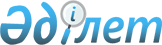 Об утверждении Правил проведения раздельных сходов местного сообщества и количественного состава представителей жителей сел для участия в сходе местного сообщества Новошумного сельского округа Федоровского района Костанайской области
					
			Утративший силу
			
			
		
					Решение маслихата Федоровского района Костанайской области от 27 февраля 2014 года № 210. Зарегистрировано Департаментом юстиции Костанайской области 8 апреля 2014 года № 4562. Утратило силу решением маслихата Федоровского района Костанайской области от 22 декабря 2016 года № 82      Сноска. Утратило силу решением маслихата Федоровского района Костанайской области от 22.12.2016 № 82 (вводится в действие по истечении десяти календарных дней после дня его первого официального опубликования).

      В соответствии с пунктом 6 статьи 39-3 Закона Республики Казахстан от 23 января 2001 года "О местном государственном управлении и самоуправлении в Республике Казахстан" и постановлением Правительства Республики Казахстан от 18 октября 2013 года № 1106 "Об утверждении Типовых правил проведения раздельных сходов местного сообщества" Федоровский районный маслихат РЕШИЛ:

      1. Утвердить прилагаемые Правила проведения раздельных сходов местного сообщества Новошумного сельского округа Федоровского района Костанайской области.

      2. Утвердить количественный состав представителей жителей сел для участия в сходе местного сообщества Новошумного сельского округа Федоровского района Костанайской области согласно приложению к настоящему решению.

      3. Настоящее решение вводится в действие по истечении десяти календарных дней после дня его первого официального опубликования.



      СОГЛАСОВАНО:

      Аким Новошумного

      сельского округа

      ________ Ю. Клочко

 Количественный состав представителей жителей
сел Новошумного сельского округа Федоровского
района Костанайской области для участия
в сходе местного сообщества Правила проведения раздельных сходов
местного сообщества Новошумного сельского
округа Федоровского района
Костанайской области 1. Общее положение      1. Настоящие правила проведения раздельных сходов местного сообщества Новошумного сельского округа Федоровского района Костанайской области разработаны в соответствии с пунктом 6 статьи 39-3 Закона Республики Казахстан от 23 января 2001 года "О местном государственном управлении и самоуправлении в Республике Казахстан", постановлением Правительства Республики Казахстан от 18 октября 2013 года № 1106 "Об утверждении Типовых правил проведения раздельных сходов местного сообщества" и устанавливают порядок проведения раздельных сходов местного сообщества жителей сел Новошумного сельского округа.

      2. Раздельный сход местного сообщества жителей сел (далее – раздельный сход) на территории Новошумного сельского округа созывается и проводится с целью избрания представителей для участия в сходе местного сообщества.

 2. Порядок проведения раздельных сходов      3. Раздельный сход созывается акимом Новошумного сельского округа.

      Проведение раздельного схода допускается при наличии положительного решения акима Федоровского района на проведение схода местного сообщества.

      4. О времени, месте созыва раздельных сходов и обсуждаемых вопросах население местного сообщества оповещается не позднее, чем за десять календарных дней до дня его проведения через средства массовой информации или иными способами.

      5. Проведение раздельного схода в пределах сел Новошумного сельского округа организуется акимом Новошумного сельского округа.

      6. Перед открытием раздельного схода проводится регистрация присутствующих жителей сел Новошумного сельского округа, имеющих право в нем участвовать.

      7. Раздельный сход открывается акимом Новошумного сельского округа или уполномоченным им лицом.

      Председателем раздельного схода является аким Новошумного сельского округа или уполномоченное им лицо.

      Для оформления протокола раздельного схода открытым голосованием избирается секретарь.

      8. Кандидатуры представителей жителей сел Новошумного сельского округа для участия в сходе местного сообщества выдвигаются участниками раздельного схода в соответствии с количественным составом утвержденным Федоровским районным маслихатом.

      Количество представителей жителей села, улицы, многоквартирного жилого дома для участия в сходе местного сообщества определяется на основе принципа равного представительства.

      9. Голосование проводится открытым способом, персонально по каждой кандидатуре. Избранными считаются кандидаты, набравшие наибольшие голоса участников раздельного схода.

      10. На раздельном сходе ведется протокол, который подписывается председателем и секретарем и передается в аппарат акима Новошумного сельского округа.


					© 2012. РГП на ПХВ «Институт законодательства и правовой информации Республики Казахстан» Министерства юстиции Республики Казахстан
				
      Председатель

      X сессии

Л. Финк

      Секретарь

      районного маслихата

Б. Бекенов
Приложение
к решению маслихата
от 27 февраля 2014 года № 210 Наименование населенного пункта

Количество представителей жителей сел Новошумного сельского округа Федоровского района Костанайской области (человек)

Для жителей села Новошумное Новошумного сельского округа Федоровского района Костанайской области

65

Для жителей села Старошумное Новошумного сельского округа Федоровского района Костанайской области

15

Утверждены
решением маслихата
от 27 февраля 2014 года № 210 